Trigonometric FunctionsSuppose θ is an acute angle. Then . 
Six statements that outline an argument that proves this claim are shown in the table.

Order the statements 1 (first) through 6 (last) into a logical sequence to outline an argument that proves this claim.
Suppose that  and that θ is in the 4th quadrant.

a.	What is the exact value of ?
b.	What is the exact value of ?For an acute angle θ, sin(θ) can be defined in terms of the side-lengths of a right triangle that includes angle θ. Here is the definition and diagram:
Given a right-triangle with side-lengths a and b and hypotenuse c, if θ is the angle opposite b, then sin(θ) =.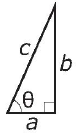 Part AIn the figure below, angle θ has a vertex at the origin, its initial side corresponds to the positive x-axis, and the terminal side intersects the unit circle at the point (a, b).
 

What is sin(θ) in terms of a and b according to the definition given?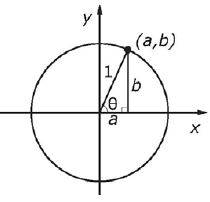 
Part BFor angles that are not acute, the definition of sin(θ) is given in terms of the unit circle:
If angle θ has a vertex at the origin, its initial side corresponds to the positive x-axis, and the terminal side intersects the unit circle at the point (a, b), then sin(θ) = b.
In the figure shown below, what is sin(θ)?


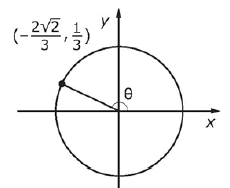 The organizers of a community fair set up a small Ferris wheel for young children. The table shows the heights of one of the cars above ground for different rotations of the wheel.

Part A
The function, where a and b are constants, models the height of the 
Ferris wheel car at a rotation of x radians. What is the values of a and b?

A.	a = 1 and b = 12
B.	a = 6 and b = 7
C.	a = 7 and b = 6
D.	a = 12 and b = 1

Part B
Consider the graph of  in the coordinate plane. Which statements are true? 
Select all that apply.

A.	The amplitude of the graph is 12.
B.	The period of the graph is .
C.	The midline of the graph is at y = 13.
D.	The graph is increasing for .
E.	The graph is decreasing for  .
F.	The graph has a maximum at y = 13.
The unit circle is shown.



Use the unit circle and the indicated triangle to answer these questions.
a.	What is the exact value of the sine of ?
b.	What is the exact value of the cosine of ?
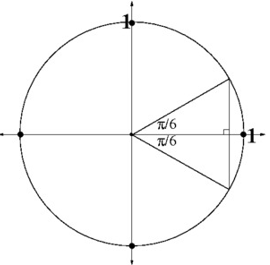 A wheel with a radius of 0.2 meters begins to move along a flat surface so that the center of the wheel moves forward at a constant speed of 2.4 meters per second. At the moment the wheel begins to turn, a marked point P on the wheel is touching the flat surface.



The function y gives the height, in meters, of the point P, measured from the flat surface, as a function of t, the number of seconds after the wheel begins moving.

Sketch a graph of the function y for t ≥ 0. Interpret two characteristics of your graph (minimum, maximum, midline, period, amplitude, shift, etc.) with respect to the real-world context.
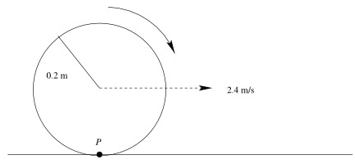 Teacher MaterialA-SSE.AInterpret the structure of expressions.A-CED.ACreate equations that describe numbers or relationships.F-IF.AUnderstand the concept of a function and use function notation.F-IF.BInterpret functions that arise in applications in terms of a context.F-IF.CAnalyze functions using different representations.StatementOrder (1 is first, 6 is last)Construct a right triangle that includes θ as one of its acute angles.So .Give the label a to the side that is adjacent to θ, the label b to the side that is opposite θ, and the label c to the hypotenuse. if we divide both sides by .by the Pythagorean Theorem. and  by the definition of  and .Angle of Rotation (radians)Height Above the Ground (feet)017137171371QuestionClaimKey/Suggested Rubric131 point:222 points: , or equivalent AND, or equivalent.
1 point:, or equivalent OR, or equivalent.332 points: b, or equivalent AND , or equivalent.1 point: b, or equivalent AND , or equivalent.422 points: Selects B AND Selects A, B, D, E, and F
1 point: Selects B OR Selects A, B, D, E, and F522 points:, or equivalent AND, or equivalent.1 point:, or equivalent OR, or equivalent.641 point: Answers will vary. Example: The graph has a minimum value of 0 which means point P is on the flat surface, and never goes below the flat surface. The graph has a midline of y = 0.2 because the radius of the wheel is 0.2 meters and point P has a height from 0 (on the flat surface) to 0.4 (the highest point possible).